Math Study Guide : Answer KeyNumbers to 100 000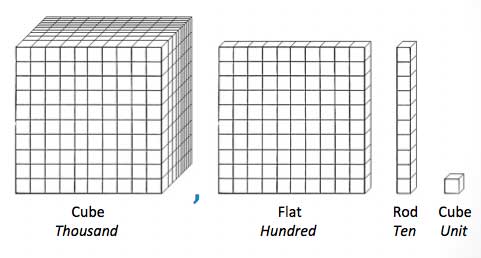 How many ones are in 10?   (10)How many tens are in 100?  (10)  In 1000?  (100)How many hundreds are in 1000?  (10)How many one cubes would you need to make 10 000?    (10 000)How many ten rods?      (1000)How many hundred flats? (100)How many thousand cubes?    (10)Exploring One MillionHow many $10 bills would it take to make $1 million dollars?    (100 000)How many $100 bills?   (10 000)How many $10 bills would it take to make $864 000?    (86 400)How many $100 bills?                (8 640)How many $1000 bills?               (864)Copy and Complete:999 999 – 2 = 9 9 9  9 9 71 000 000 – 500 000 = _ _ _ _ _ _ _  (500 000)750 000 + _ _ _ _ _ _ = 1 000 000     (250 000)10 X _ _ _ _ _ _ _ = 1 000 000            (100 000)4 X _ _ _ _ _ _ _ = 1 000 000              (250 000)1 000 000 ÷ _ _ = 500 000                  (2)Representing Numbers Write these numbers in Expanded Form:67 532: 60 000 + 7 000 + 500 + 30 + 21 000 000:  1 000 000640 023: 600 000 + 40 000 + 20 + 38 842 120: 8 000 000 + 800 000 + 40 000 + 2 000 + 100 + 20 Write these numbers in Standard Form:600 000 + 20 000 + 50 + 7 = _  _  _   _  _  _  (620 057)4 000 000 + 80 000 + 9 = 4 080 0097 000 000 + 600 000 + 1 000 + 500 + 20 + 9 =  (7 601 529)1 + 300 000 + 20 + 5 000 000 + 600 + 6 000 = 5 306 62130 + 400 000 + 20 000 + 900 + 4 000 000 + 2 + 3 000 = (4 423 932)Greater Than,  Less Than, or Equal to 35 937     ˃       35 397272 456     ˃      227 456456 123     =       456 123975 345      ˂         985 346Estimating SumsFront- end rounding11 090 + 10651 is about 10 000 + 10 000 = 20 000Compatible NumbersWrite: 11 090 + 10651 As: 11 100 + 10 650 = 21 750Compensation11 090 + 10651 + 10 320 + 9955 + 846511 000 + 11 000 + 10 000 + 10 000 + 8000                  = 50 000(round↓) (round↑)  (round↓) (round↑) (round ↑ or ↓) Use any of the strategies on the other page, once:64 985 + 26 712Front End Rounding: 60 000 + 30 000 = 90 000Compatible Numbers ( Any way THEY want to make it compatible) my example is : 65 000 + 26 700 = 91 700Compensation: 60 000 + 30 000 = 90 000 87 632 + 11 327Front End Rounding: 90 000 + 10 000 = 100 000Compatible Numbers ( Any way THEY want to make it compatible) my example is : 87 600 + 11 300 = 98 900Compensation: 90 000 (round up) + 10 000 (round down)= 100 0007 492 + 10 823 + 82 531Front End Rounding: 7000 + 10 000 + 80 000 = 97 000Compatible Numbers ( Any way THEY want to make it compatible) my example is : 7 400 + 10 000 + 82 500 = 99 900Compensation: (7 000 or 8 000) + 10 000 + 80 000 = 98 000 or 97 000Using Bench Marks to EstimateThe longest country line dance had 6421 people.  What is the closest bench mark to 1000. 6400                        6420                                              6450	6500Estimating Differences ( trying to find a closer estimate )A variety of strategies can be used which will lead to different answers than mine. 6732 – 3624 =  6730 – 3620 = 31108042 – 4261 =  8000 – 4300 = 37009421 – 6428 =  9400 - 6400 = 30005247 – 4420 =  5200 – 4000 = 12006029 – 2999 =  6000 – 3000 = 3000Using Estimation to Check AnswersAgain any of the strategies can be used which will lead to different answers that mine. You are required to answer the question regularly and then answer the question using an estimation strategy. 5842 – 3693 =     5842 – 3693 = 21496000-4000 = 20005800-3700 = 21005840 -3690 = 21503542- 1475 =     3542 – 1475 = 20674000 – 1000 = 30003500 – 1400 = 21003540 – 1470 = 20707327 – 4021 =   7327 – 4021 = 33067000- 4000 = 30007300 – 4000 = 33007320 – 4020 = 33008421 + 5425 =   8421 + 5425 = 138468000 + 5000 = 130008400 + 5400 = 62008420 + 5420 = 138406492 + 9309 =   6492 + 9309 = 15 8016000 + 9000 = 150006400 + 9300 = 15 7006490 + 9300 = 15 7904326 + 8219 =   4326 + 8219 = 12 5454000 + 8000 = 120004300 + 8200 = 125004320 + 8210 = 1253050 300920 000293 00030 0005231Ten Thousand5.039229.330.5231Thousand50.3920293305.231Hundreds5039 2002 93030052.31Tens 503092 00029 3003 000523.1